Dzień dobry Klaudio. Zadanie na dziś : postaraj się dopasować odpowiednia ikonkę emotki do ilustracji. Popatrz uważnie na miny jakie robi pani a potem na głowy obok. Zadanie 2 poniżej z wyjaśnieniem. Miłej pracy  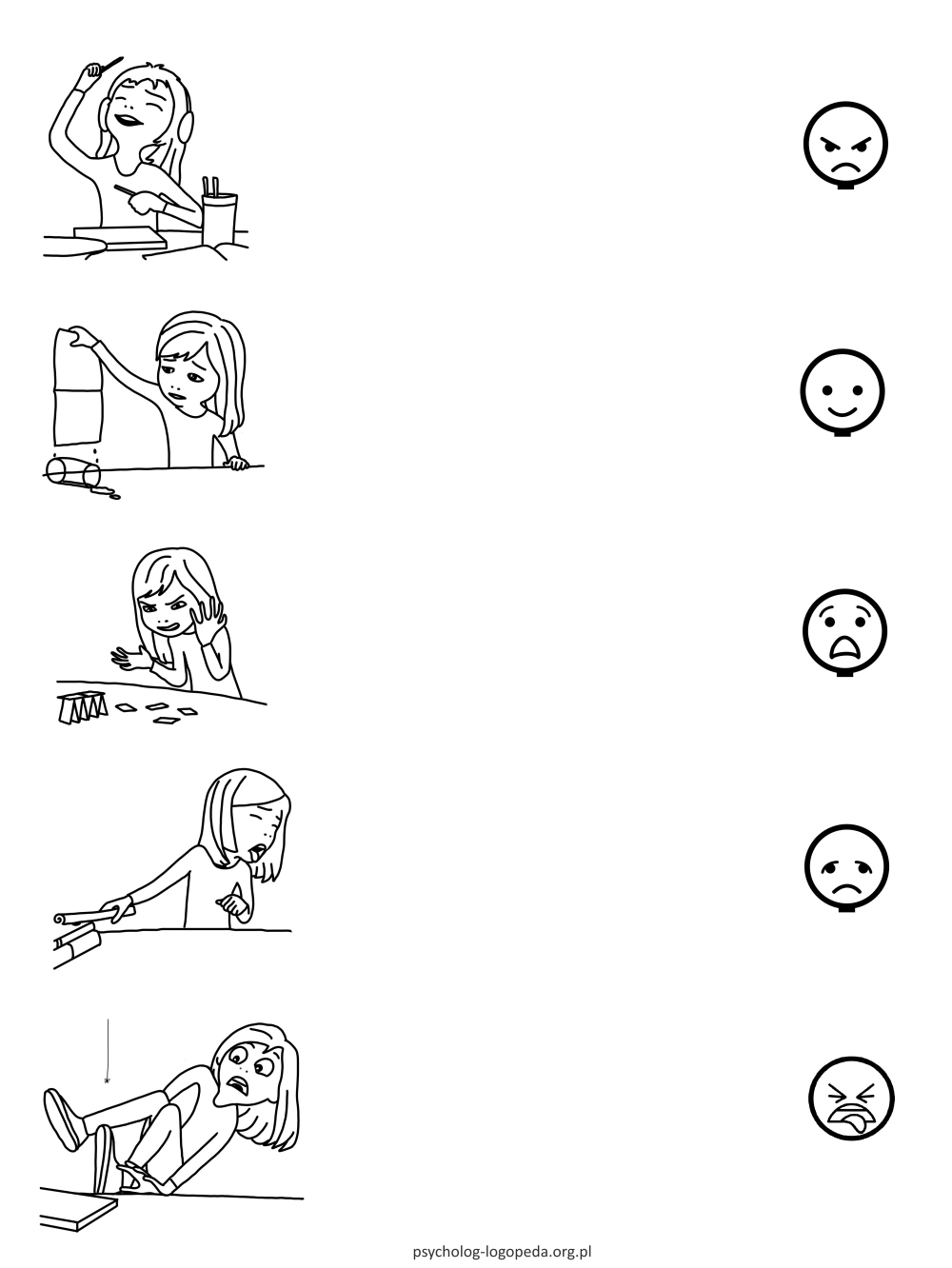 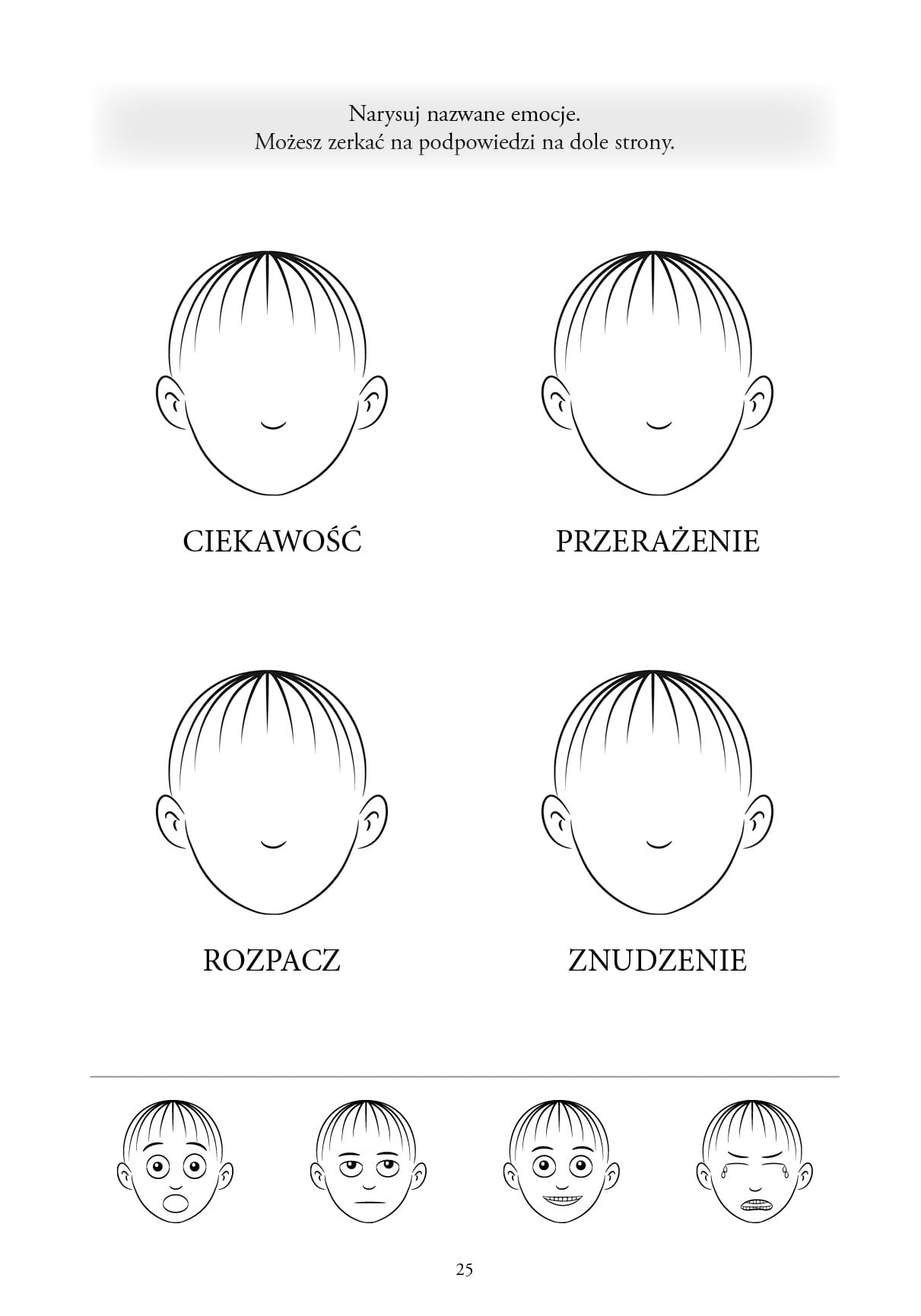 